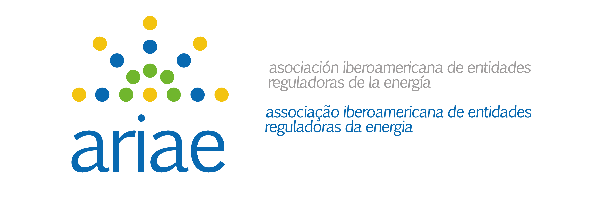 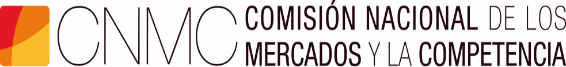 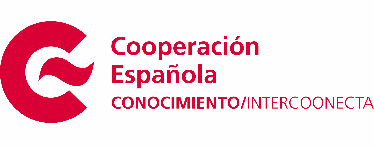 XX CURSO DE REGULACIÓN ENERGÉTICA: “REGULACIÓN DE LA PROMOCIÓN DE LAS ENERGÍAS RENOVABLES Y LA EFICIENCIA ENERGÉTICA”Del 17 al 28 de octubre de 2022 (formato virtual)                   PROGRAMASEMANA PRIMERAJueves 20 de octubre  Jueves 20 de octubre  Ponencia principal.- El hidrógeno verde y el procedente del gas naturalPonente: D. Rosendo Ramirez (Profesor de la Escuela Iberoamericana de Regulación de Hidrocarburos EIR-H y Universidad ESAN de Perú)Debate regulatorio sobre experiencias reales en promoción de renovables (dos grupos de participantes de  El Salvador y México)